КОНСПЕКТ ООД ПО ФИНАНСОВОЙ ГРАМОТНОСТИ В ПОДГОТОВИТЕЛЬНОЙ К ШКОЛЕ ГРУППЕ«ПУТЕШЕСТВИЕ В СТРАНУ ФИНАНСОВ»Основная образовательная область: «Познавательное развитие».Интеграция: «Социально-коммуникативное», «Художественно-эстетическое развитие», «Физическое развитие», «Речевое развитие».Тема: «Путешествие в страну Финансов».Цель: Формирование основ финансовой грамотности у детей старшего дошкольного возраста: раскрыть сущность понятия «деньги», «монета», «банкнота», «пластиковая карта»; наличные и безналичные деньги; закрепить знания детей о внешнем виде современных денег.Задачи:Образовательные:1. Формировать основы финансовой грамотности у дошкольников;2. Познакомить с элементарными экономическими понятиями: «деньги», «товар», «банк», потребность», «зарплата», «кредит», «карта» и др.;3. Расширять знания детей об истории возникновения денег;4. Расширять и активизировать словарный запас детей, совершенствовать коммуникативные качества детей;5. Расширять представления о профессиях, связанных с финансами;6. Учить детей сравнивать, анализировать и соотносить потребности и возможности.Развивающие:1. Развивать познавательный интерес к основам финансовой грамотности;2. Развивать основы финансовой грамотности дошкольников посредством разнообразных видов детской деятельности;3. Развивать умение творчески подходить к решению ситуаций финансовых отношений посредством игровых действий;4. Расширить представление детей о необходимости рационально использовать деньги;5. Способствовать развитию внимания, логического мышленияВоспитательные:1. Воспитывать эмоционально положительное отношение и интерес к деятельности экономического характера;2. Воспитывать основы финансовой культуры;3. Воспитывать у детей умение применять на практике в жизни полученные знания по финансовой грамотности, понимать и ценить окружающий предметный мир, как результат труда людей;4. Воспитывать у детей уважение к людям, которые трудятся и честно зарабатывают свои деньги;5. Воспитывать социально – нравственные качества личности: бережливость, честность, трудолюбие.Предварительная работа:1. Беседы:-Что лучше - копить или тратить?- Совместное составление правил обращения с деньгами.- «Осторожно - деньги!», составление рассказов на тему.- «Кем работает моя мама?».2. Чтение художественной литературы:- Чтение пословиц и поговорок,- сказок «Приключение Буратино, «Муха – Цокотуха», «Как старик корову продавал», «Жадный мельник», «Кот в сапогах»,«Добрый жаворонок», «Скупой» и др.,- отгадывание загадок.3. Дидактические и сюжетно - ролевые игры:- Дидактические игры «Кто кем работает?», «Можно и нельзя купить», «Разложите товар», «Товар или услуга», «Где живут деньги?» «Доход – расход».- Сюжетно - ролевые игры «Магазин», «Аптека», «Рынок», «Банк», «Семья».4. Просмотр мультфильмов: Фиксики «Как делают деньги», «Азбука денег тетушки Совы», «Смешарики. Финансовая грамотность – благородное дело», «Трое из Простоквашино», «Как старик корову продавал», «Муха – Цокатуха» и др.Ход занятияПриветствие
Воспитатель: Ребята, какое у вас сегодня настроение?
Ответы детей
Воспитатель: Давайте возьмемся за руки и передадим друг другу свое хорошее настроение.
Как хорошо на свете жить! (руки вверх)
Как хорошо уметь дружить! (руки в центр)
Как хорошо, что есть друзья! (качаем руками)
Как хорошо, что есть и я! (руки к себе)
Воспитатель. Ребята, скоро вы пойдёте в школу, и вам необходимо научиться расходовать деньги, выданные родителями на обеды, на продукты для семьи. Сможете ли вы правильно потратить их по назначению?
Ответы детейВоспитатель.- Мы сегодня с вами отправимся в путешествие в необычную страну – «Страну Финансов». Наше путешествие будет веселым и увлекательным. Всем понадобится смекалка, внимание и сообразительность.Воспитатель:- Во время путешествий встречаются препятствия, трудности, которые необходимо преодолеть, готовы? Тогда, в путь.Звучит музыка, дети отправляются в путешествие.На экране появляется здание Банка.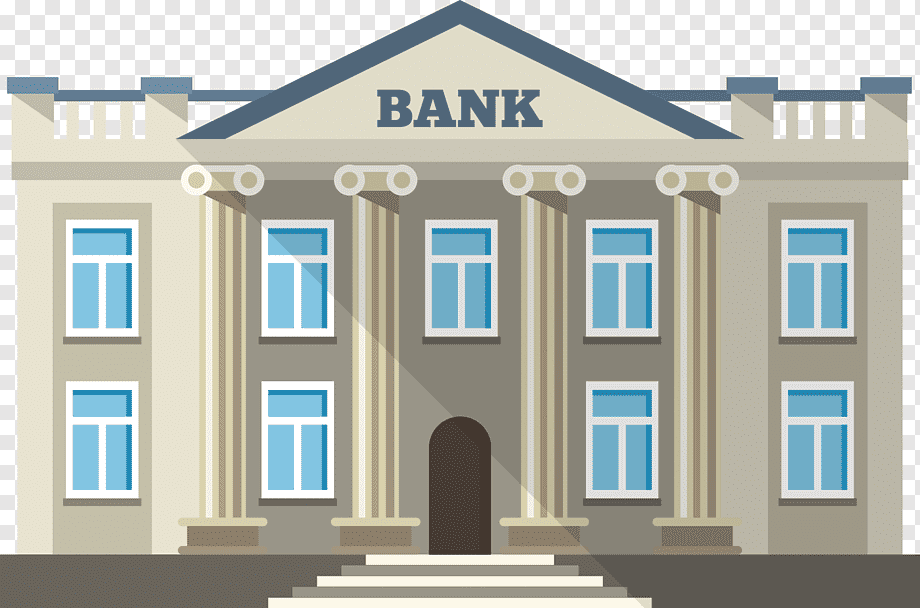 - Дети, перед нами здание, где хранятся деньги. Кто может сказать, как оно называется? (Банк).Воспитатель. Ребята,  скажите, а что такое деньги?Дети: Деньги – это особый товар, который можно обменять на другие товары и услуги. Что из себя представляют современные деньги? (монеты, банкноты).Воспитатель: Правильно. Давайте рассмотрим монеты. Какие они? (ответы детей)Воспитатель: Круглая, металлическая, звенит (можно взять в руки несколько монет и позвенеть ими, после этого дети смогут назвать данный признак).Воспитатель: Какие монеты вы знаете? Давайте рассмотрим бумажные деньги - банкноты. Какие они?Дети: Бумажные, прямоугольные, шуршат.(можно продемонстрировать шуршание банкнотой).Воспитатель: Какие банкноты вы знаете?(Дети называют банкноты, воспитатель демонстрирует их детям).Воспитатель. Ребята, каждое государство имеет свои деньги: в Америке -доллары, во Франции и Германии-евро, а какие деньги используют в нашей стране? (Рубли)Показываю детям копилку. 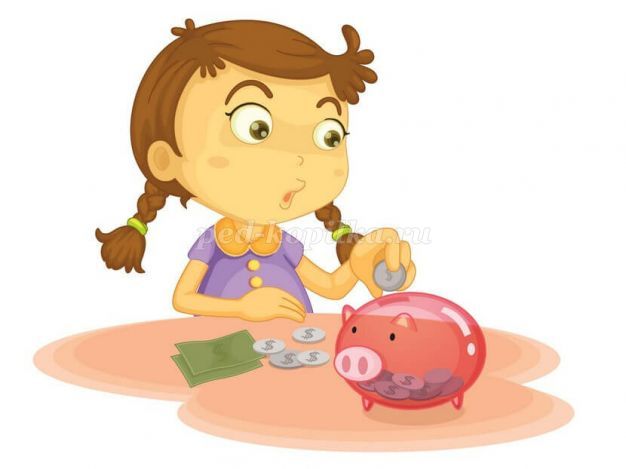  Ребята, что это такое?Дети: КопилкаА для чего она нужна?Чтобы копить деньгиА на что мы можем копить деньги? (ответы детей)Воспитатель. Давайте поиграем с копилкой. Будем отвечать на вопрос для чего нужны деньги?Дети:Деньги нужны для покупки продуктов питания;Деньги нужны для оплаты коммунальных услуг;Деньги нужны для оплаты развлечений;Деньги нужны для покупки одежды;Деньги нужны для покупки подарковВоспитатель: Ребята, каким образом в семье появляются деньги?
Ответы детей
Воспитатель: Как называются деньги, которые зарабатывают родители?
(зарплата)
Воспитатель поясняет: Зарплата — это деньги, полученные за работу, за месяц, за неделю, за один день. Кроме родителей, кто является членом семьи?
(дедушка и бабушка)Воспитатель: Вносят ли дедушка и бабушкой в семейный бюджет деньги, если они живут вместе с нами? Пенсия – это деньги. Её платят пожилым людям, проработавшим много лет. Кто ещё живёт в семье?
(братья и сестры)Воспитатель: Могут ли дети приносить в бюджет семьи деньги?

Воспитатель обобщает ответы детей. Большие дети, окончившие школу, обучающиеся в училищах, институтах, получают стипендию.

Воспитатель: Зарплата, пенсия, стипендия, пособия. А как одним словом назвать все эти деньги? (семейный бюджет) Воспитатель. Правильно, деньги нужны в современном мире, без них прожить невозможно.Те деньги, которые мы зарабатываем и вкладываем в семейный бюджет, называются …(доход), а то, что мы тратим на определённые нужды, называется …(расход).Игра в кругу с мячом «Доходы и расходы»
Воспитатель называет действие и бросает мяч, а дети поймав его отвечают доход это или расход.1. Родители получили зарплату ...(доход)2. Бабушка заболела …(расход).3. Выиграли в лотерею …(доход).4. Брат порвал куртку … (расход).5.Заплатили за квартиру …(расход) 6. Бабушка продала пирожки …(доход).7. Купили новую игрушку…(расход).8. Продали часть урожая картофеля…(доход).9.  Купили путевку на море …(расход)
Воспитатель: - Чего должно быть больше в семье: доходов или расходов?
- Почему? Как нужно относиться к деньгам? (бережно)Физминутка.
«Считаем денежки»Раз, два, три, четыре, пять,Все умеем денежку мы считать.Отдыхать умеем тоже -Руки за спину положим,Голову поднимем вышеИ легко-легко подышим.Подтянитесь на носочках столько раз,Ровно столько, сколько пальцев на руке у вас.Практическое задание. «Подсчитайте семейный бюджет»
Воспитатель: Папа зарабатывает 4 рубля. Мама зарабатывает 3 рубля. Бабушка с дедушкой — пенсию 2 рубля. Сестра стипендию 1 рубль.
Выложите нужное число. (Дети выполняют математическое вычисление и получают число 10)Итог. Рефлексия.
Вам понравилось наше занятие? Воспитатель: Ребята, а что нельзя купить за деньги?
Ответы детей
Воспитатель: Есть такие вещи, которые не продаются и не покупаются. Многое в жизни нужно уметь беречь. Бережливость – это не просто умение экономить, но и умение жить. Молодцы! Мы сегодня хорошо работали, и у меня для вас сюрприз. (Достаю из копилки шоколадные монетки)
СПИСОК ЛИТЕРАТУРЫ:1.Крючкова Н. А. Учебно-методическое пособие по повышению финансовой грамотности «Первые шаги по ступеням финансовой грамотности» (для дошкольников, - Калининград, 2013.-26 с.2.Антонова Ю.Е. Основы финансовой грамотности для дошкольников: мотивы и мнения //Воспитатель ДОУ. -№ 9.-2018.-С.6-163.Экономика для дошкольников: Сборник дидактических игр по развитию экономических представлений детей дошкольного возраста /авт.-сост. В.А. Панфилова. -Армавир: РИО АГПУ, 2018.-36 с.